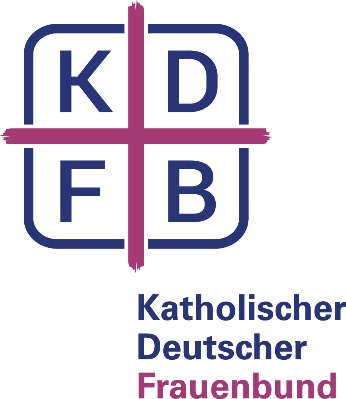 Checkliste EhrenamtsnachweisZur Erstellung des Ehrenamtsnachweises durch die zuständige DiAG/das zuständige LBW füllen Sie bitte die Checkliste komplett aus. Felder, die mit einem * gekennzeichnet sind, stellen Pflichtangaben dar.Voraussetzungen zur Vergabe:Pro Jahr mindestens 80 Stunden Bürgerschaftliches Engagement oder entsprechende Mitarbeit an einem zeitlich befristeten Projekt.Mindestalter: 14 JahreEntgelt: Nicht bescheinigt werden Tätigkeiten, die wie eine vergleichbare berufliche Aktivität vergütet werden. Der Ersatz tatsächlich entstandener, nachgewiesener Auslagen steht der Ausstellung eines Ehrenamtsnachweises ebenso wenig entgegen wie Aufwandspauschalen und geringfügige, nicht dem „marktüblichen“ Entgelt entsprechende Vergütungen, wenn die Steuerfreibeträge des § 3 Nr. 26, § 3 Nr. 26a EStG nicht überschritten werden. Der Steuerfreibetrag für die Übungsleiterpauschale beträgt derzeit 3.000 € im Jahr (§ 3 Nr. 26 EStG). Für Einkünfte aus ehrenamtlichen Tätigkeiten, die nicht unter die Übungsleiterpauschale fallen, beläuft sich der Steuerfreibetrag aktuell auf 720 € im Jahr (§ 3 Nr. 26a EStG).Der Ehrenamtsnachweis kann auch dann vergeben werden, wenn die Tätigkeit bereits anderweitig gewürdigt wurde, z.B. durch Ehrenamtsbescheinigungen von Kommune, Verein oder Verband.1. Ehrenamtliche/rAnrede:			Titel:				Vorname*:			Nachname*:			Position:			Einrichtung:			Beginn der Tätigkeit*:	Ende der Tätigkeit:		2. AusstellerAusstellungsort*:	Ausstellungsdatum*:	Möchten Sie selbst auf der Urkunde unterschreiben? Wenn ja, werden folgende Angaben benötigt:Name:			Titel/Funktion:		3. BeiblattSie können aus Bereich A. Schwerpunkte und B. Kompetenzen jeweils max. 9 Punkte auswählen.A. SchwerpunkteA.1 Im Bereich der Arbeit mit Kindern und Jugendlichen Beaufsichtigung und Mithilfe bei der Hausaufgabenbetreuung Begleitung von Ferienaktivitäten Betreuung von Freizeiten Betreuung von Kindern bei Krankheit  Dolmetscherdienste Durchführung von PC-Kursen Gewinnung und Pflege von Freiwilligen Initiierung von Projekten Kontaktpflege zu anderen Einrichtungen Kontaktpflege zu Fachleuten Kontaktpflege zu Partnerorganisationen und Kooperationspartnern Koordination und Zusammenführung von Gruppen Leitung und Beaufsichtigung einer Kindergruppe Mentorentätigkeit Mithilfe bei der Hausaufgaben- und Freizeitbetreuung sowie individuelle Förderung von 	Schulkindern Mittagsbetreuung an Schulen Öffentlichkeitsarbeit Organisation von Festen Organisation von Veranstaltungen Patenschaftsprojekte Planung und Durchführung von Bildungsveranstaltungen	 Planung und Durchführung von kreativen Nachmittagen Planung und Moderation von Treffen Planung und Organisation von Bildungsveranstaltungen Sportliche Freizeitaktivitäten Telefonberatung Vorbereitung, Organisation und Durchführung von Eltern- Kind-GruppenA.2 Im Bereich der Arbeit mit kranken Menschen Begleitdienste zu Ämtern und Ärzten Dolmetscherdienste Gewinnung und Pflege von Freiwilligen Initiierung von Projekten Kontaktpflege zu anderen Einrichtungen Kontaktpflege zu Fachleuten Kontaktpflege zu Partnerorganisationen und Kooperationspartnern Koordination und Zusammenführung von Gruppen Krankenhausbesuchsdienst Öffentlichkeitsarbeit Organisation von Besuchsdiensten Planung und Moderation von Treffen Tätigkeiten im Rahmen der Nachbarschaftshilfe Telefonberatung Vorbereitung, Organisation und Durchführung von Besuchsgruppen Vorbereitung, Organisation und Durchführung von SelbsthilfegruppenA. 3 Im Bereich der Arbeit mit Menschen mit Behinderung Begleitdienste zu Ämtern und Ärzten Betreuung von Freizeiten Dolmetscherdienste Durchführung von PC-Kursen Gewinnung und Pflege von Freiwilligen Initiierung von Projekten Kontaktpflege zu anderen Einrichtungen Kontaktpflege zu Fachleuten Kontaktpflege zu Partnerorganisationen und Kooperationspartnern Koordination und Zusammenführung von Gruppen  Mentorentätigkeit Öffentlichkeitsarbeit Organisation von Besuchsdiensten Organisation von Festen Organisation von Veranstaltungen Patenschaftsprojekte Planung und Durchführung von Bildungsveranstaltungen Planung und Durchführung von kreativen Nachmittagen Planung und Moderation von Treffen Planung und Organisation von Bildungsveranstaltungen Tätigkeiten im Rahmen der Nachbarschaftshilfe Telefonberatung Unterstützung von Menschen mit Behinderungen Vorbereitung, Organisation und Durchführung von Besuchsgruppen Vorbereitung, Organisation und Durchführung von SelbsthilfegruppenA. 4 Im Bereich der Arbeit mit Senioren Begleitdienste zu Ämtern und Ärzten Begleitung von Senioren Dolmetscherdienste Durchführung von PC-Kursen Gewinnung und Pflege von Freiwilligen Initiierung von Projekten Kontaktpflege zu anderen Einrichtungen Kontaktpflege zu Fachleuten Kontaktpflege zu Partnerorganisationen und Kooperationspartnern Koordination und Zusammenführung von Gruppen Leitung von Bewegungsprogrammen  Mentorentätigkeit Mitarbeit in der Hospizarbeit Öffentlichkeitsarbeit Organisation von Besuchsdiensten Organisation von Festen Organisation von Veranstaltungen Patenschaftsprojekte Planung und Durchführung von Bildungsveranstaltungen Planung und Durchführung von kreativen Nachmittagen Planung und Moderation von Treffen Planung und Organisation von Bildungsveranstaltungen Soziale Betreuung von Bewohnern in Seniorenheimen Sportliche Freizeitaktivitäten Tätigkeiten im Rahmen der Nachbarschaftshilfe Telefonberatung Vorbereitung, Organisation und Durchführung von Besuchsgruppen Vorbereitung, Organisation und Durchführung von Selbsthilfegruppen Vorbereitung, Organisation und Durchführung von SeniorentreffenA. 5 Im Bereich der Vereins- und Vorstandsarbeit Beaufsichtigung und Mithilfe bei der Hausaufgabenbetreuung Durchführung vielfältiger Aktionen, die helfen, die sozialen Aufgaben des SkF zu 	unterstützen Durchführung vielfältiger Aktionen, die helfen, die sozialen Aufgaben des SkF zu unterstützen; Annahme, Sortieren und Verkauf von gebrauchter Kleidung Gewinnung und Pflege von Freiwilligen Initiierung von Projekten Kontaktpflege zu anderen Einrichtungen Kontaktpflege zu Fachleuten Kontaktpflege zu Partnerorganisationen und Kooperationspartnern Mithilfe bei der Hausaufgaben- und Freizeitbetreuung sowie individuelle Förderung vonSchulkindern; Durchführung vielfältiger Aktionen, die helfen, die sozialen Aufgaben des SkF zu unterstützen Öffentlichkeitsarbeit Organisation von Veranstaltungen Planung und Moderation der Mitgliederversammlungen Planung und Moderation von TreffenA.6 In weiteren Bereichen Altkleidersammlungen Blutspendedienst- bzw. Spenderbetreuung Breitenausbildung Schwimmen/ Rettungsschwimmen Glückshafenbetreuung Hausnotrufeinsätze Haussammlungen Katastrophenschutz Kontaktpflege zu anderen Einrichtungen Kontaktpflege zu Fachleuten Koordination und Zusammenführung von Gruppen Medizinische Versorgung von Verunfallten Mitarbeit in Kleiderläden Naturschutz Öffentlichkeits- und Jugendarbeit Öffentlichkeits- und Jugendarbeit im Natur- und Umweltschutz Projekte Qualifizierter Krankentransport Rettung aus alpinem und/ oder unwegsamen Gelände Rettungsdiensteinsätze Rettungsschwimmen Rettungstauchen Sanitätsdienst bei Veranstaltungen SEG Transport und Behandlung Tafelarbeit Telefondienst nachts, an Feiertagen und Wochenenden und Kontaktaufnahme zu anderen Einrichtungen Vermisstensuche Vorbereitung, Organisation und Durchführung von sportlichem TrainingSchwerpunkte Freitext:		B. KompetenzenB.1 Aktivitäts- und umsetzungsorientierte Kompetenzen Analysefähigkeit Beurteilungsvermögen Fähigkeit zu delegieren Fähigkeit zu kontrollieren Fähigkeit, Konflikte zu beurteilen und konstruktiv zu bewältigen Innovatives Denken Konzeptionelle Fähigkeiten Kundenorientierung Nutzen von Wissen und Information Organisationsfähigkeit Problemlösefähigkeit/Problemlösungsstrategien Projektentwicklung Risikobereitschaft Stressbewältigung Strukturiertes Arbeiten Systematisches Arbeiten Veränderungen initiieren und umsetzen Vorausschauendes Denken ZeitmanagementB.2 Fachlich-Methodische Kompetenzen Gesprächsleitung und verantwortliche Führung des Gesprächs Handwerkliche Fähigkeiten Moderations- und Präsentationstechniken Pflegerische Fähigkeiten schriftliches Ausdrucksvermögen Umgang mit PC und anderen technischen Geräten Umweltbewusstsein Wirtschaftliches Planen und DenkenB. 3 Personelle Kompetenzen Anpassungsfähigkeit Auftreten Ausdauer, Durchhaltevermögen Authentizität Belastbarkeit Durchsetzungsvermögen Eigenverantwortung Emotionale Belastbarkeit Entscheidungsfähigkeit Fähigkeit zur Selbstreflexion Fähigkeit, sich in Strukturen bewegen zu können Flexibilität Initiative ergreifen zu können Kreativität Leistungsbereitschaft Lernbereitschaft Logisches Denken Selbstbehauptung Selbststeuerung Sorgfalt Verantwortungsbereitschaft Verbales Ausdrucksvermögen Zielorientiertes HandelnB.4 Sozial-kommunikative Kompetenzen Einfühlungsvermögen Fähigkeit, andere zu motivieren Interkulturelle Kompetenzen Kommunikationsfähigkeit Konfliktmanagement Kooperationsfähigkeit Kritikfähigkeit Teamfähigkeit Toleranz Verhandlungsfähigkeit ZuverlässigkeitKompetenzen Freitext:		Fort- und Weiterbildungen:		Stand: 07. September 2020